Консультация для родителей: «Какие закаливающие мероприятия приемлемы для вашего ребенка»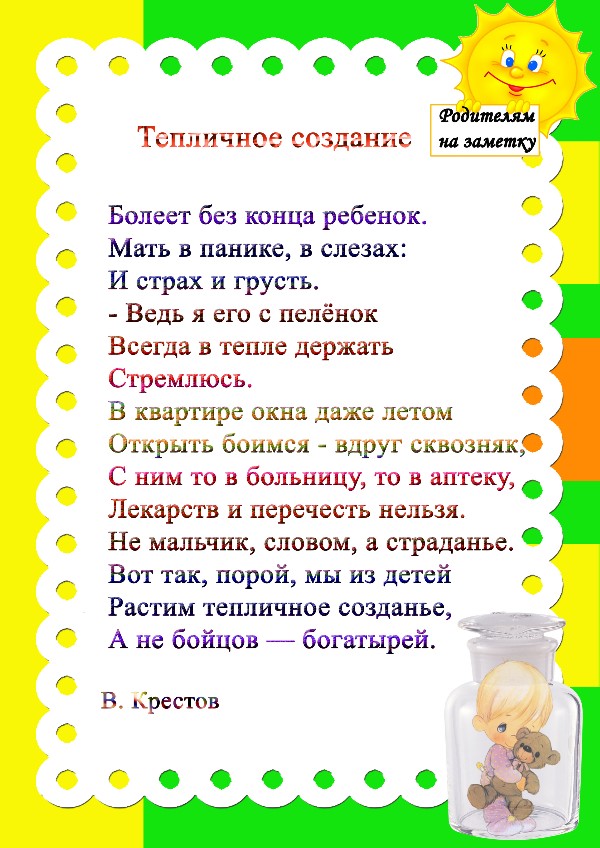 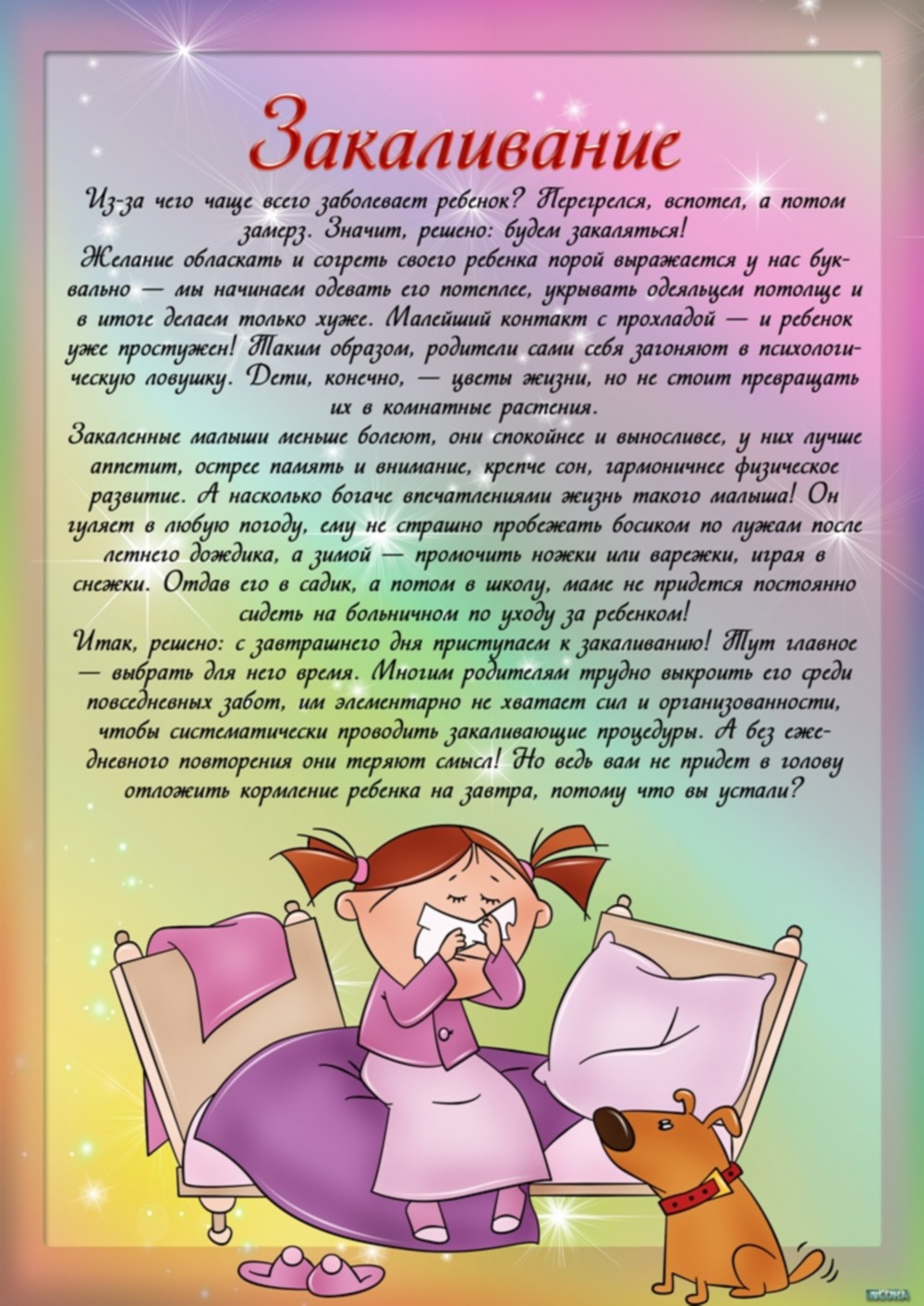 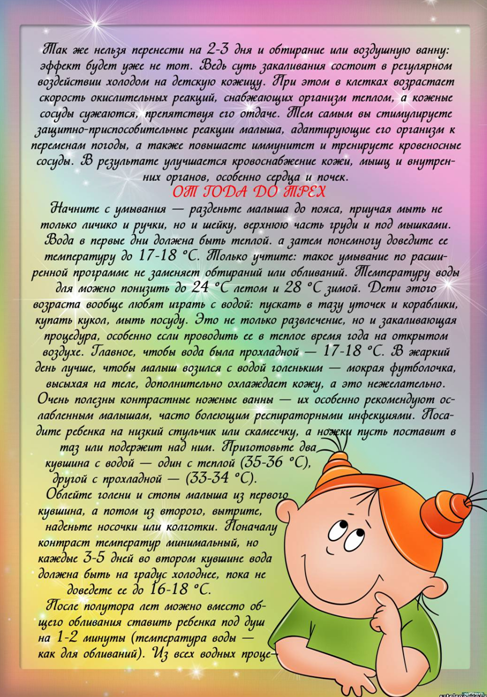 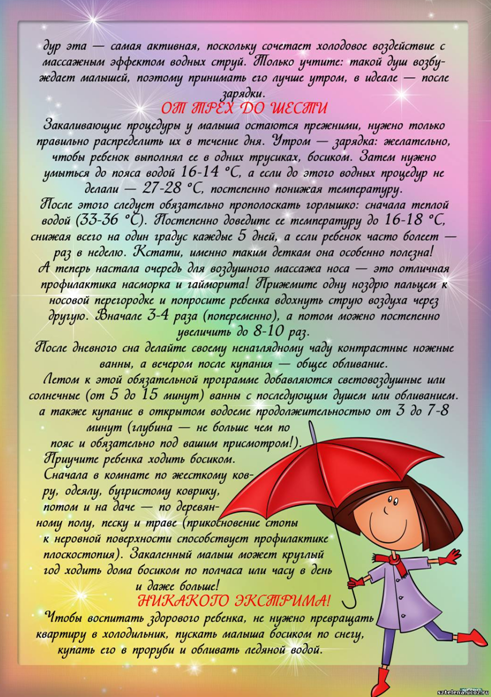 